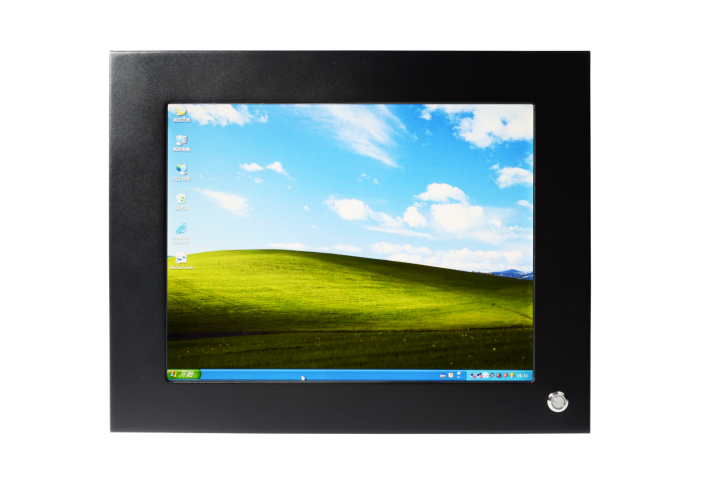 特点 Features特点 Features特点 Features特点 Features10.4寸TFT SVGA（1027*768）LCD 电阻式触摸屏10.4寸TFT SVGA（1027*768）LCD 电阻式触摸屏10.4寸TFT SVGA（1027*768）LCD 电阻式触摸屏Intel®Celeron™ J1900 2.0GHz低功耗处理器Intel®Celeron™ J1900 2.0GHz低功耗处理器Intel®Celeron™ J1900 2.0GHz低功耗处理器DIMM插槽支持DDRIII 1066/1333/1600MHz,最大DIMM插槽支持DDRIII 1066/1333/1600MHz,最大DIMM插槽支持DDRIII 1066/1333/1600MHz,最大8G8G8G1个Realtek 8111E千兆网口 wifi模块1个Realtek 8111E千兆网口 wifi模块1个Realtek 8111E千兆网口 wifi模块4个USB2.0，4个USB2.0，4个USB2.0，VGA&HDMIVGA&HDMIVGA&HDMI支持win7操作系统支持win7操作系统支持win7操作系统系统机构与环境机构与环境CPUIntel®Celeron™J1900 双核 2.0电源要求电源要求12V&5A(4针凤凰端子)12V&5A(4针凤凰端子)内存双通道DDR3 SRAM 最大支持8G电源功耗电源功耗额定功率60W额定功率60W芯片组Intel®NM10,TDP 1.5W工作温度工作温度-20 ~ 60℃ （32~140F）-20 ~ 60℃ （32~140F）显示Intel®Bay trail SOC Intel®HD Graphics工作湿度工作湿度0 ~ 95%℉（无冷凝)0 ~ 95%℉（无冷凝)存储1个Serial ATA 接口尺寸（L x W x H)尺寸（L x W x H)285*220*50mm285*220*50mm1个m-SATA接口面板材质/颜色面板材质/颜色铝型材/黑色铝型材/黑色看门狗1~255级安装方式安装方式支持挂钩/VESA 100mm标准螺丝孔位支持挂钩/VESA 100mm标准螺丝孔位尺寸图尺寸图尺寸图尺寸图I/OUSB接口4个USB2.0网络芯片组1个Realtek GbE LAN10/100/1000网卡音频解码器/接口Realtek ALC622,支持MIC-IN、LINE-OUT 显卡控制器Intel®HD Graphics显示接口1个标准 DB15VGA接口及HDMI接口LCD显示LCD类型10.4寸彩色TFT LCD分辨率1024*768亮度350Cd/㎡订购信息 订购信息 订购信息 触摸屏TOP-P1121-TFT1900/2G/32G      Intel®Celeron™J1900TOP-P1121-TFT1900/2G/32G      Intel®Celeron™J1900TOP-P1121-TFT1900/2G/32G      Intel®Celeron™J1900类型、电阻式12.1寸工业级平板电脑12.1寸工业级平板电脑12.1寸工业级平板电脑控制器接口USB接口寿命250g 力 ，1百万次透光率82%、